İÇİNDEKİLER1.	GİRİŞ	32.	MÜFREDAT TANITIMI	33.	TEMEL YETKİNLİKLER	44.	ÖĞRENME VE ÖĞRETME YÖNTEMLERİ	205.	EĞİTİM STANDARTLARI	256.	ROTASYONLAR	267.	ÖLÇME VE DEĞERLENDİRME	298.	KAYNAKÇA	29GİRİŞPlastik Rekonstrüktif ve Estetik Cerrahi, bireylerin doğumsal olarak ya da travma, hastalıklar ve yaşlanmaya ikincil gelişen akut/kronik şekil bozukluğu ve işlev kayıplarının cerrahi tedavisi ile ilgilenen uzmanlık dalıdır. Kaybedilen işlevlerin yeniden kazandırılması, mevcut işlevlerin geliştirilmesi, görünüşün düzeltilmesiyle kişinin daha iyi hissederek ve yaşam kalitesini artırarak yaşamasına olanak sağlanması temel amaçlardır.  Gerekli temel yetkinliklere uzmanlık öğrencilerinin eşit koşullarda ulaşabilmesi için alması gereken eğitimi ve bu eğitim için gerekli eğitici, uzmanlık eğitimi veren kurum ve programların standartlarının belirlenmesi amaçlanmıştır. MÜFREDAT TANITIMIMüfredatın Amacı ve HedefleriPlastik Rekonstrüktif ve Estetik Cerrahi eğitiminin amacı, bu eğitimi alan kişiye bağımsız bir Plastik Rekonstrüktif ve Estetik Cerrahi uzmanı olarak çalışmasını sağlayacak kuramsal ve uygulamalı bilginin kazandırılmasıdır. Beş yıllık eğitim döneminin sonunda, programı tamamlayan uzmanlık öğrencilerinin, tüm yaşlarda ve her cinsiyetten hastalarda travma, hastalık veya yaşlanma sonucu edinilen ya da doğumsal olarak ortaya çıkan deformitelerin düzeltilmesi, ayrıca normal vücut şeklinin iyileştirilmesi için gerekli tanısal, cerrahi ve medikal girişimleri ulusal ve uluslararası çağdaş standartlara uygun düzeyde yapmalarını sağlamak ve tüm bu alanlarda kendini geliştirme/yenileme becerisi kazandırmaktır. Plastik Rekonstrüktif ve Estetik Cerrahi çekirdek müfredatı bu amaçla hazırlanmıştır. Bu eğitim için eğiticiler uzmanlık eğitimi veren kurum ve programlar,  ilgili fakülteler, yerel otorite ve verilen eğitimden etkilenen veya bu eğitimi etkileyen tüm paydaşlar hedef kitledir.Müfredat Çalışmasının Tarihsel SüreciÇekirdek Müfredat oluşturulurken bu çalışmalara öncülük etmek amacı ile Türk Plastik Rekonstrüktif ve Estetik Cerrahi Derneği’nden Prof. Dr. Figen Özgür ve Prof. Dr. Ferit Demirkan’ın hazırladığı Çekirdek Eğitim Programından (ÇEP) yararlanılmıştır. Bu programın hazırlığına TUKMOS Plastik Rekonstrüktif ve Estetik Cerrahi komisyonu birinci dönem üyeleri olan Prof. Dr. Figen Özgür, Prof. Dr. Ahmet Cemal Aygıt, Prof. Dr. Uğur Koçer, Prof. Dr. Ramazan Kahveci, Prof. Dr. Sühan Ayhan, Prof. Dr. Ali Teoman Tellioğlu, Doç. Dr. Mustafa Tercan, Prof. Dr. Selçuk Işık katılımıyla 15 Ocak 2010 da Antalya da yapılan müfredat oluşturma sistemi çalıştayında başlanmıştır.Bu arada komisyon üyeleri Ankara’da birkaç kez toplantı yaparak bu taslak üzerinde çalışmışlardır.Temmuz 2011’de Ankara da Prof. Dr. Figen Özgür, Prof. Dr. Ahmet Cemal Aygıt, Prof. Dr. Uğur Koçer, Prof. Dr. Ramazan Kahveci, Prof. Dr. Sühan Ayhan Prof. Dr. Ali Teoman Tellioğlu, Doç. Dr. Mustafa Tercan, Prof. Dr. Aycan Kayıkcıoğlu katılımıyla komisyon tekrar toplanmış ve çekirdek müfredatın v.1.0 versiyonu tamamlanmıştır. 4 - 5 Nisan 2013 tarihinde Ankara da Prof. Dr. Figen Özgür, Prof. Dr. Ahmet Cemal Aygıt, Prof. Dr. Ramazan Kahveci, Prof. Dr. Sühan Ayhan, Prof. Dr. Ali Teoman Tellioğlu, Prof. Dr. Selçuk Işık, Prof. Dr. Mustafa Deveci’nin katılımıyla çekirdek müfredatın 2.0 versiyonu için çalışılmıştır. Prof. Dr. Fatma Figen Özgür, Prof. Dr. Ahmet Cemal Aygıt, Prof. Dr. Ali Teoman Tellioğlu, Doç. Dr. Fatih Zor, Prof. Dr. Mehmet Sühan Ayhan, Prof. Dr. Mustafa Deveci, Prof. Dr. Naci Kostakoğlu, Doç. Dr. Onur Egemen, Prof. Dr. Ramazan Kahveci, Prof. Dr. Uğur Koçer, Prof. Dr. Zekeriya Tosun ile 28.06.2016’da v.2.1 versiyonu tamamlanmıştır.Uzmanlık Eğitimi SüreciUzmanlık eğitimi mevzuata uygun yapılır. Uzmanlık öğrencisi, yanık ile ilgili eğitim alabilmesi için yanık ünitelerinin bulunduğu merkezlere gönderilmelidir.Kariyer OlasılıklarıUzmanlık öğrencisinin eğitimin sonunda akademik kariyer yapabilir, kamu kurumlarında uzman hekim olarak çalışabileceği gibi yönetici konumunda da kariyer yapabilir.Serbest hekim olarak çalışan uzmanlar isterlerse kendi Tıp Merkezini ya da hastanesini kurup orada yönetici pozisyonunda kariyer yapabilir Plastik Rekonstrüktif ve Estetik Cerrahisi ana dalı altına tanımlanmış olan yan dalların sınavına girerek kariyerine bu alanlarda da devam edebilir.Yurt içi veya dışında bu alanda ileri doktora programlarına devam edebilirler.TEMEL YETKİNLİKLER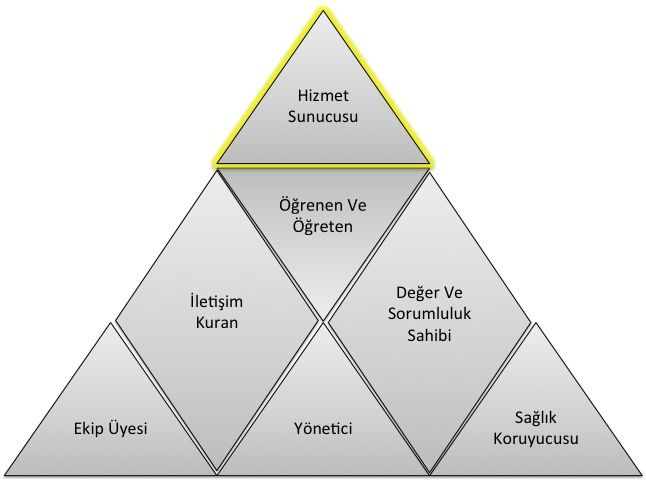 Yetkinlik, bir uzmanın bir iş ya da işlemin gerektiği gibi yapılabilmesi için kritik değer taşıyan, eğitim ve öğretim yoluyla kazanılıp iyileştirilebilen, gözlenip ölçülebilen, özellikleri daha önceden tarif edilmiş olan, bilgi, beceri, tutum ve davranışların toplamıdır. Yetkinlikler 7 temel alanda toplanmışlardır. Her bir temel yetkinlik alanı, uzmanın ayrı bir rolünü temsil eder (Şekil 1). Yedinci temel alan olan Hizmet Sunucusu alanına ait yetkinlikler klinik yetkinlikler ve girişimsel yetkinlikler olarak ikiye ayrılırlar. Sağlık hizmeti sunumu ile doğrudan ilişkili Hizmet Sunucusu alanını oluşturan yetkinlikler diğer 6 temel alana ait yetkinlikler olmadan gerçek anlamlarını kazanamazlar ve verimli bir şekilde kullanılamazlar. Başka bir deyişle 6 temel alandaki yetkinlikler, uzmanın “Hizmet Sunucusu” alanındaki yetkinliklerini sosyal ortamda hasta ve toplum merkezli ve etkin bir şekilde kullanması için kazanılması gereken yetkinliklerdir. Bir uzmanlık dalındaki eğitim sürecinde kazanılan bu 7 temel alana ait yetkinlikler uyumlu bir şekilde kullanılabildiğinde yeterlilikten bahsedilebilir. Bu temel yetkinlik alanları aşağıda listelenmiştir;YöneticiEkip ÜyesiSağlık Koruyucusu İletişim Kuran  Değer ve Sorumluluk Sahibi Öğrenen ve Öğreten Hizmet SunucusuHizmet sunucusu temel yetkinlik alanındaki yetkinlikler, kullanılış yerlerine göre iki türdür: Klinik Yetkinlik: Bilgiyi, kişisel, sosyal ve/veya metodolojik becerileri tıbbi kararlar konusunda kullanabilme yeteneğidir; Girişimsel Yetkinlik: Bilgiyi, kişisel, sosyal ve/veya metodolojik becerileri tıbbi girişimler konusunda kullanabilme yeteneğidir. 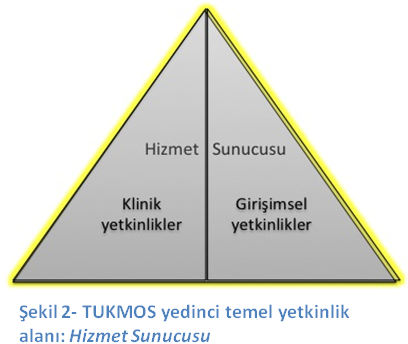 Klinik ve girişimsel yetkinlikler edinilirken ve uygulanırken Temel Yetkinlik alanlarında belirtilen diğer yetkinliklerle uyum içinde olmalı ve uzmanlığa özel klinik karar süreçlerini kolaylaştırmalıdır. KLİNİK YETKİNLİKLERUzman Hekim aşağıda listelenmiş klinik yetkinlikleri ve eğitimi boyunca edindiği diğer bütünleyici “temel yetkinlikleri” eş zamanlı ve uygun şekilde kullanarak uygular.B: Hastalığa ön tanı koyma ve gerekli durumda hastaya zarar vermeyecek şekilde ve doğru zamanda, doğru yere sevk edebilecek bilgiye sahip olma düzeyini ifade eder.T: Hastaya tanı koyma ve sonrasında tedavi için yönlendirebilme düzeyini ifade eder.TT: Ekip çalışmasının gerektirdiği durumlar dışında herhangi bir desteğe gereksinim duymadan hastanın tanı ve tedavisinin tüm sürecini yönetebilme düzeyini ifade eder.ETT: Ekip çalışması yaparak hastanın tanı ve tedavisinin tüm sürecini yönetebilme düzeyini ifade eder.* Klinik yetkinliklerde bu düzeylere ek olarak gerekli durumlar için A ve K yetkinlik düzeyleri eklenmektedir:A: Hastanın acil durum tanısını koymak ve hastalığa özel acil tedavi girişimini uygulayabilme düzeyini ifade eder.K: Hastanın birincil, ikincil ve üçüncül korunma gereksinimlerini tanımlamayı ve gerekli koruyucu önlemleri alabilme düzeyini ifade eder.GİRİŞİMSEL YETKİNLİKLERUzman Hekim aşağıda listelenmiş girişimsel yetkinlikleri ve eğitimi boyunca edindiği diğer bütünleyici “temel yetkinlikleri” eş zamanlı ve uygun şekilde kullanarak uygular.1: Girişimin nasıl yapıldığı konusunda bilgi sahibi olma ve bu konuda gerektiğinde açıklama yapabilme düzeyini ifade eder.2: Acil bir durumda, kılavuz veya yönerge eşliğinde veya gözetim ve denetim altında bu girişimi yapabilme düzeyini ifade eder. 3: Karmaşık olmayan, sık görülen tipik olgularda girişimi uygulayabilme düzeyini ifade eder. 4: Karmaşık olsun veya olmasın her tür olguda girişimi uygulayabilme düzeyini ifade eder.ÖĞRENME VE ÖĞRETME YÖNTEMLERİTUKMOS tarafından önerilen öğrenme ve öğretme yöntemleri üçe ayrılmaktadır: “Yapılandırılmış Eğitim Etkinlikleri” (YE), “Uygulamalı Eğitim Etkinlikleri” (UE) ve “Bağımsız ve Keşfederek Öğrenme Etkinlikleri” (BE). Yapılandırılmış Eğitim Etkinlikleri (YE)SunumBir konu hakkında görsel işitsel araç kullanılarak yapılan anlatımlardır. Genel olarak nadir veya çok nadir görülen konular/durumlar hakkında veya sık görülen konu/durumların yeni gelişmeleri hakkında kullanılan bir yöntemdir. Bu yöntemde eğitici öğrencide eksik olduğunu bildiği bir konuda ve öğrencinin pasif olduğu bir durumda anlatımda bulunur. Sunum etkileşimli olabilir veya hiç etkileşim olmayabilir. SeminerSık görülmeyen bir konu hakkında deneyimli birinin konuyu kendi deneyimlerini de yansıtarak anlatması ve anlatılan konunun karşılıklı soru ve cevaplar ile geçmesidir. Sunumdan farkı konuyu dinleyenlerin de kendi deneyimleri doğrultusunda anlatıcı ile karşılıklı etkileşim içinde olmasıdır. Seminer karşılıklı diyalogların yoğun olduğu, deneyimlerin yargılanmadan paylaşıldığı ve farklı düzeylerde kişilerin aynı konu hakkında farklı düzeydeki sorular ile eksik yanlarını tamamlayabildikleri bir eğitim etkinliğidir.Olgu tartışmasıBir veya birkaç sık görülen olgunun konu edildiği bir küçük grup eğitim aktivitesidir. Bu eğitim aktivitesinin hedefi, farklı düzeydeki kişilerin bir olgunun çözümlenmesi sürecini tartışmalarını sağlayarak, tüm katılımcıların kendi eksik veya hatalı yanlarını fark etmelerini sağlamak ve eksiklerini tamamlamaktır. Bu olgularda bulunan hastalık veya durumlar ile ilgili bilgi eksikliklerinin küçük gruplarda tartışılması ile tamamlanması veya yanlış bilgilerin düzeltilmesi sağlanır. Ayrıca aynı durum ile ilgili çok sayıda olgunun çözümlenmesi yoluyla aynı bilginin farklı durumlarda nasıl kullanılacağı konusunda deneyim kazandırır. Olgunun/ların basamaklı olarak sunulması ve her basamak için fikir üretilmesi ile sürdürülür. Eğitici her basamakta doğru bilgiyi verir ve doğru kararı açıklar.Makale tartışmasıMakalenin kanıt düzeyinin anlaşılması, bir uygulamanın kanıta dayandırılması ve bir konuda yeni bilgilere ulaşılması amacıyla gerçekleştirilen bir küçük grup etkinliğidir. Makalenin tüm bölümleri sırası ile okunur ve metodolojik açıdan doğruluğu ve klinik uygulamaya yansıması ile ilgili fikir üretilmesi ve gerektiğinde eleştirilmesi ile sürdürülür. Eğitici her basamakta doğru bilgiyi verir ve doğru kararı açıklar. Uzman adayına, benzer çalışmalar planlayabilmesi için problemleri bilimsel yöntemlerle analiz etme, sorgulama, sonuçları tartışma ve bir yayın haline dönüştürme becerisi kazandırılır.Dosya tartışmasıSık görülmeyen olgular ya da sık görülen olguların daha nadir görülen farklı şekilleri hakkında bilgi edinilmesi, hatırlanması ve kullanılmasını amaçlayan bir eğitim yöntemidir. Eğitici, dosya üzerinden yazı, rapor, görüntü ve diğer dosya eklerini kullanarak, öğrencinin olgu hakkında her basamakta karar almasını sağlar ve aldığı kararlar hakkında geribildirim verir. Geribildirimler öğrencinin doğru kararlarını devam ettirmesi ve gelişmesi gereken kararlarının açık ve anlaşılır bir biçimde ifade edilerek geliştirmesi amacıyla yapılır.KonseyOlgunun/ların farklı disiplinler ile birlikte değerlendirilmesi sürecidir. Olgunun sık görünürlüğünden çok karmaşık olması öğrencinin karmaşık durumlarda farklı disiplinlerin farklı bakış açılarını algılamasını sağlar. KursBir konu hakkında belli bir amaca ulaşmak için düzenlenmiş birden fazla oturumda gerçekleştirilen bir eğitim etkinliğidir. Amaç genellikle bir veya birkaç klinik veya girişimsel yetkinliğin edinilmesidir. Kurs süresince sunumlar, küçük grup çalışmaları, uygulama eğitimleri birbiri ile uyum içinde gerçekleştirilir. DiğerUygulamalı Eğitim Etkinlikleri (UE)Yatan hasta bakımıVizitFarklı öğrenciler için farklı öğrenme ortamı oluşturan etkili bir eğitim yöntemidir. Hasta takibini yapan ve yapmayan öğrenciler vizitten farklı şekilde faydalanırlar. Hastayı takip eden öğrenci hasta takibi yaparak ve yaptıkları için geribildirim alarak öğrenir, diğer öğrenciler bu deneyimi izleyerek öğrenirler. Vizit klinikte görülen olguların hasta yanından çıktıktan sonra da tartışılması ve olgunun gerçek ortamda gözlemlenmesiyle öğrenmeyi sağlar. NöbetÖğrencinin sorumluluğu yüksek bir ortamda derin ve kalıcı öğrenmesine etki eder. Olguyu yüksek sorumluluk durumunda değerlendirmek öğrencinin var olan bilgisini ve becerisini kullanmasını ve eksik olanı öğrenmeye motive olmasını sağlar. Nöbet, gereken yetkinliklere sahip olunan olgularda özgüveni arttırırken, gereken yetkinliğin henüz edinilmemiş olduğu olgularda bilgi ve beceri kazanma motivasyonunu arttırır. Nöbetlerde sık kullanılması gereken yetkinliklerin 1’inci kıdem yetkinlikleri arasında sınıflandırılmış olmaları bu açıdan önemlidir.Girişim Tanı ve tedaviye yönelik tüm girişimler, eğitici tarafından gösterildikten sonra belli bir kılavuz eşliğinde basamak basamak gözlem altında uygulama yoluyla öğretilir. Her uygulama basamağı için öğrenciye geribildirim verilir. Öğrencinin doğru yaptıklarını doğru yapmaya devam etmesi, eksik ve gelişmesi gereken taraflarını düzeltebilmesi için öğrenciye zamanında, net ve yapıcı müdahalelerle teşvik edici ve destekleyici ya da uyarıcı ve yol gösterici geribildirimler verilmelidir. Her girişim için öğrenciye önceden belirlenmiş yetkinlik düzeyine ulaşacak sayıda tekrar yaptırılması sağlanır.Ameliyat İçinde çok sayıda karar ve girişim barındıran müdahale süreçleridir. Her karar ve girişimin ayrı ayrı gereken yetkinlik düzeylerine ulaşması amacıyla en az riskli/karmaşık olandan en riskli/karmaşık olana doğru olacak şekilde ameliyat sürecinin tüm basamakları yüksek gözlem altında öğretilir. Öğrencinin tüm basamaklarda gereken yetkinlik düzeyine ulaşması için yeterli sayıda tekrar yaptırılması sağlanır.Ayaktan hasta bakımıÖğrenci gözlem altında olgu değerlendirmesi yapar ve tanı, tedavi seçeneklerine karar verir. Öğrencinin yüksek/orta sıklıkta görülen acil veya acil olmayan olguların farklı başvuru şekillerini ve farklı tedavi seçeneklerini öğrendiği etkili bir yöntemdir. Ayaktan hasta bakımında sık kullanılması gereken yetkinliklerin 1’inci kıdem yetkinlikleri arasında sınıflandırılmış olmaları bu açıdan önemlidir.ÇalıştayUygulamalı girişimlerin de yapıldığı grup çalışmaları yapılır.  Maket üzerinde, insanda noninvazif- minimal invazif ve cerrahi uygulamalar da yapılarak tartışmalı grup çalışmaları gerçekleştirilir. Bu etkinlikler tek merkezli ya da internet üzerinden çok merkezli yapılabilir. Deneysel çalışmalarDeney hayvanları kullanım sertifikası almak için kursa katılır. Daha sonra uygulamalı olarak aldığı bu sertifika ile hayvan deneyleri yapar.Bağımsız ve Keşfederek Öğrenme Etkinlikleri (BE) Yatan hasta takibiYatarak takip edilen bir olgu hakkında yeterliğe erişmemiş bir öğrencinin gözetim ve denetim altında, yeterliğe ulaşmış bir öğrencinin gözlem altında yaptığı çalışmalar sırasında eksikliğini fark ettiği konularda öğrenme gereksinimini belirleyerek bunu herhangi bir eğitim kaynağından tamamlaması sürecidir. Bu eğitim kaynaklarının doğru ve güvenilir olmasından eğitici sorumludur. Ayaktan hasta/materyal takibiAyaktan başvuran acil veya acil olmayan bir olgu hakkında gereken yetkinlik düzeyine erişmemiş bir öğrencinin gözetim ve denetim  gözlem altında, eğitici eşliğinde ve gereken yetkinlik düzeyine ulaşmış bir öğrencinin yüksek gözlem altında yaptığı çalışmalar sırasında eksikliğini fark ettiği konularda öğrenme gereksinimini belirleyerek bunu herhangi bir eğitim kaynağından tamamlaması sürecidir. Bu eğitim kaynaklarının doğru ve güvenilir olmasından eğitici sorumludur.Akran öğrenmesiÖğrencinin bir olgunun çözümlenmesi veya bir girişimin uygulanması sırasında bir akranı ile tartışarak veya onu gözlemleyerek öğrenmesi sürecidir. Literatür okumaÖğrencinin öğrenme gereksinimi olan konularda literatür okuması ve klinik uygulama ile ilişkilendirmesi sürecidir. AraştırmaÖğrencinin bir konuda tek başına veya bir ekip ile araştırma tasarlaması ve bu sırada öğrenme gereksinimini belirleyerek bunu herhangi bir eğitim kaynağından tamamlaması sürecidir.ÖğretmeÖğrencinin bir başkasına bir girişim veya bir klinik konuyu öğretirken bu konuda farklı bakış açılarını, daha önce düşünmediği soruları veya varlığını fark etmediği durumları fark ederek öğrenme gereksinimi belirlemesi ve bunu herhangi bir eğitim kaynağından tamamlaması sürecidir.EĞİTİM STANDARTLARIEğitici StandartlarıUzmanlık eğitimi programında biri en az doçent veya eğitim görevlisi olmak üzere en az 2 eğitici bulunmalıdır. Programda eğitici başına en fazla üç uzmanlık öğrencisi bulunabilir.Mekan ve Donanım StandartlarıPoliklinik (en az 1)Servis (en az 1)Ameliyathane (en az 1)Küçük cerrahi odası (en az 1)Pansuman odası (en az 1)Dershane Eğitici odası Uzmanlık öğrencisi odası Ameliyat mikroskobuÇeşitli büyütmede luplar (1er adet)Tur motoru – mikro motorDermatom aleti Cerrahi turnike (monitörize edilebilen, 2 tane)Kemik fiksasyonu için yeterli araç ve gereçler (Plak, vida, K-telleri, eksternal fiksatörler ve benzerleri)	Sinir stimülatörüTranskütanöz oksijen basıncı ölçümüne uygun sensör–pulse oxymeter-	El doppleri Alçı, atel ve bandaj uygulamaları ile ilgili gereçlerSuction aspiratörBipolar koterLiposuction-lipofilling cihaz ve kanülleri		Plastik cerrahinin uygun ameliyat setleri (1er adet).Burun setiBaş- boyun cerrahi setiDudak yarığı setiDamak yarığı setiÇok amaçlı setKüçük – lokal setlerMikrocerrahi setiPlak vida setiPansuman setleriÇene osteotomi – ortognatik cerrahi setiROTASYONLAR* Plastik, Rekonstrüktif ve Estetik Cerrahi programı yöneticisinin inisiyatifine ve eğitim verilen kurumun olanaklarına göre sadece bir tanesi seçmeli olarak yaptırılacaktır. **  Yanık Merkezi veya Yanık Ünitelerinde zorunlu rotasyon olarak yapılmalıdır. Uzmanlık eğitiminin ikinci yarısında yaptırılması önerilir.ÖLÇME VE DEĞERLENDİRMEEğiticinin uygun gördüğü ölçme değerlendirme yöntemleri uygulanmaktadır.KAYNAKÇATUKMOS, TIPTA UZMANLIK KURULU MÜFREDAT OLUŞTURMA VE STANDART BELİRLEME SİSTEMİ, Çekirdek Müfredat Hazırlama Kılavuzu, v.1.1, 2013TÜRK PLASTİK REKONSTRÜKTİF VE ESTETİK CERRAHİ DERNEĞİNİN HAZIRLAMIŞ OLDUĞU ÇEKİRDEK EĞİTİM PROGRAMITÜRK PLASTİK REKONSTRÜKTİF VE ESTETİK CERRAHİ DERNEĞİ YETERLİLİK KURULUNUN EĞİTİM KOMİSYONUNUN ÇALIŞMALARITÜRK TABİPLERİ BİRLİĞİNİN ÇEKİRDEK EĞİTİM PROGRAMI VE EĞİTİM PROGRAMLARIGÜNCEL YASAL MEVZUATTUKMOSTIPTA UZMANLIK KURULU                                                             MÜFREDAT OLUŞTURMA VE STANDART BELİRLEME SİSTEMİPLASTİK REKONSTRÜKTİF VE ESTETİK CERRAHİUzmanlık Eğitimi Çekirdek Müfredatı15.11.2017KLİNİK YETKİNLİKDüzeyKıdemYöntemKEPÇE KULAKTT, A, K1UE, YE, BEYARIK DUDAKETT, A, K1UE, YE, BEYARIK DAMAKETT, A, K1UE, YE, BESİNDAKTİLİ TT, A, K1UE, YE, BEPOLİDAKTİLİTT, A, K1UE, YE, BEHİPOSPADİASETT, A, K2UE, YE, BEDEV PİGMENTE NEVÜSTT, A, K1UE, YE, BEHEMANJİOMLARETT, A, K1UE, YE, BEEL VE ÜST EKSTREMİTENİN YARALANMALARITT, A, K1UE, YE, BEEL VE ÜST EKSTREMİTENİN İYİ VE KÖTÜ HUYLU TÜMÖRLERİTT, A, K1UE, YE, BEEL VE ÜST EKSTREMİTENİN AMPUTASYONLARIETT, A, K1UE, YE, BEALT EKSTREMİTENİN YARALANMALARITT, A, K1UE, YE, BEALT EKSTREMİTENİN AMPUTASYONLARIT, A, K1UE, YE, BEYÜZÜN YARALANMALARITT, A, K1UE, YE, BEYÜZ KIRIKLARITT, A, K1UE, YE, BEDUDAK VE AĞIZ İÇİ TÜMÖRLERİTT, A, K1UE, YE, BEYÜZ KEMİKLERİNİN TÜMÖRLERİTT, A, K1UE, YE, BEYÜZ BÖLGESİ DERİ TÜMÖRLERİTT, A, K1UE, YE, BETÜKRÜK BEZİ TÜMÖRLERİTT, A, K2UE, YE, BEKULAK YARALANMALARITT, A, K1UE, YE, BEBURUN YARALANMALARITT, A, K1UE, YE, BEBURUNDA DOKU EKSİKLİKLERİ VE DİĞER DEFORMİTELERTT, A, K1UE, YE, BEGÖZKAPAĞI YARALANMALARITT, A, K1UE, YE, BEGÖZKAPAĞININ DOĞUMSAL VE EDİNSEL DEFORMİTELERİTT, A, K2UE, YE, BEBOYUNUN DOĞUMSAL VE EDİNSEL DEFORMİTELERİTT, A, K2UE, YE, BESAÇLI DERİ YARALANMALARITT, A, K1UE, YE, BESAÇLI DERİ TÜMÖRLERİTT, A, K1UE, YE, BEALOPESİTT, A, K1UE, YE, BEMEMENİN DOĞUMSAL ANOMALİLERİTT, A, K1UE, YE, BEMEME TÜMÖRLERİETT, A, K2UE, YE, BEMEME BÜYÜKLÜĞÜTT, A, K1UE, YE, BEMEME KÜÇÜKLÜĞÜTT, A, K1UE, YE, BEJİNEKOMASTİTT, A, K1UE, YE, BEBASI YARALARITT, A, K1UE, YE, BEGÖVDENİN BASI YARASI DIŞINDAKİ DOKU DEFEKTLERİTT, A, K1UE, YE, BEGÖVDENİN TÜMÖRLERİTT, A, K1UE, YE, BEEL VE ÜST EKSTREMİTENİN POST-TRAVMATİK SEKELLERİTT, A, K1UE, YE, BEEL VE ÜST EKSTREMİTENİN SİNİR SIKIŞMALARITT, A, K1UE, YE, BEKOMPARTMAN SENDROMU TT, A, K1UE, YE, BEDUPUYTREN KONTRAKTÜRÜTT, A, K1UE, YE, BEALT EKSTREMİTENİN POST-TRAVMATİK SEKELLERİTT, A, K1UE, YE, BEALT EKSTREMİTENİN SİNİR SIKIŞMALARIT, A, K1UE, YE, BEALT EKSTREMİTENİN DOĞUMSAL ANOMALİLERİT1UE, YE, BEALT EKSTREMİTENİN YANIĞA BAĞLI DEFORMİTELERİTT, A, K1UE, YE, BEDİYABETİK AYAKETT, A, K1UE, YE, BEALT EKSTREMİTENİN DİĞER KRONİK YARALARITT, A, K1UE, YE, BELENFÖDEMT, A, K1UE, YE, BENEKROTİZAN YUMUŞAK DOKU ENFEKSİYONUTT, A, K1UE, YE, BECİNSEL KİMLİK BOZUKLUKLARIT, A, K2UE, YE, BEPENOSKROTAL YARALANMALARTT, A, K1UE, YE, BEDERİNİN İYİ HUYLU –KÖTÜ HUYLU TÜMÖRLERİTT, A, K1UE, YE, BEDERİ ALTI VE YUMUŞAK DOKUNUN İYİ HUYLU TÜMÖRLERİTT, A, K1UE, YE, BEDERİ ALTI VE YUMUŞAK DOKUNUN KÖTÜ HUYLU TÜMÖRLERİTT, A, K1UE, YE, BEDERİ, DERİ ALTI VE YUMUŞAK DOKUNUN ENFEKSİYONLARIETT, A, K1UE, YE, BEPATOLOJİK YARA İYİLEŞMESİTT, A, K1UE, YE, BEEKSTRAVAZASYON YARALANMALARITT, A, K1UE, YE, BEYANIKLARMİNÖR YANIKLARTT1UE, YE, BEYAŞLANAN YÜZTT, A, K2UE, YE, BEBURUN DEFORMİTELERİTT, A, K1UE, YE, BEGÖZ ÇEVRESİNİN ESTETİK KUSURLARITT, A, K1UE, YE, BEYÜZ HATLARININ ESTETİK BOZUKLUKLARITT, A, K2UE, YE, BEGİRİŞİMSEL YETKİNLİKDüzeyKıdemYöntemGENEL ÖYKÜ ALMA41UE, YE, BEGENEL VE BÖLGESEL FİZİK MUAYENE41UE, YE, BEBİLGİLENDİRME VE AYDINLATICI ONAM ALMA41UE, YE, BEPLASTİK CERRAHİYLE İLGİLİ RUHSAL BOZUKLUKLARI DEĞERLENDİRME21UE, YE, BENÖROVASKÜLER DEĞERLENDİRME TESTLERİ41UE, YE, BEFOTOĞRAF ÇEKME VE ARŞİVLEME41UE, YE, BEAMELİYAT ÖNCESİ PLANLAMA VE İŞARETLEME41UE, YE, BEAMELİYAT BÖLGESİNİN TEMİZLİĞİ ASEPSİ ANTİSEPSİ 41UE, YE, BENAZAL SPEKÜLUM KULLANILMASI41UE, YE, BEAĞIZ AÇACAĞI YERLEŞTİRİLMESİ/ ÇIKARILMASI41UE, YE, BEBURUN TAMPONU YERLEŞTİRİLMESİ41UE, YE, BEBURUN TAMPONU ÇIKARILMASI41UE, YE, BENAZOGASTRİK KATETER TAKILMASI/ ÇIKARILMASI31UE, YE, BEÜRİNER KATETER TAKILMASI / ÇIKARILMASI31UE, YE, BEÜRİNER DİVERSİYON22UE, YE, BEMEKANİK TROMBOEMBOLİ PROFLAKSİSİ41UE, YE, BETURNİKE / ESMARCH BANDAJ UYGULAMALARI41UE, YE, BEDİKİŞSİZ YARA KAPAMA UYGULAMALARI41UE, YE, BEDOKU YAPIŞTIRICILARI KULLANIMI41UE, YE, BEOSTEOİNDÜKTİF VE OSTEOKONDÜKTİF MATERYAL KULLANIMI21UE, YE, BEELEKTROKOAGULASYON UYGULAMALARI41UE, YE, BETUR – MOTOR KULLANIMI41UE, YE, BEDERMATOM KULLANIMI41UE, YE, BEASPİRATÖR KULLANIMI41UE, YE, BEPERİFERİK DAMAR YOLU AÇILMASI41UE, YE, BESANTRAL KATETER  UYGULANMASI22UE, YE, BEENDOTRAKEAL ENTÜBASYON22UE, YE, BETRAKEOSTOMİ BAKIMI41UE, YE, BEKARDİOPULMONER RESÜSİTASYON41UE, YE, BECERRAHİ ÖNCESİ VE SONRASI REHABİLİTASYON UYGULAMALARI31UE, YE, BEDERİ EKSİZYONU41UE, YE, BEDERİNİN PRİMER DİKİLMESİ41UE, YE, BEDERİ VE DERİ ALTI DİKİŞ ATMA UYGULAMALARI41UE, YE, BEDERİ GREFTİ / MESH UYGULAMASI41UE, YE, BELOKAL FLEP UYGULAMALARI41UE, YE, BEBÖLGESEL PEDİKÜLLÜ FLEPLER42UE, YE, BESERBEST FLEP UYGULAMALARI32UE, YE, BEYARA BAKIMI 41UE, YE, BEDEBRİDMAN41UE, YE, BEMUKOZA EKSİZYONU41UE, YE, BEMUKOZA GREFTİ41UE, YE, BEMUKOZA FLEBİ41UE, YE, BEDAMAR DİKİLMESİ / ANASTOMOZU41UE, YE, BEDAMAR GREFTİ 41UE, YE, BESİNİR DİKİLMESİ / KOAPTASYONU41UE, YE, BEKEMİK REDÜKSİYON VE TESPİTİ41UE, YE, BEPLAK/ VİDA / TEL UYGULAMASI41UE, YE, BEKEMİK EKSİZYONU41UE, YE, BEDİŞ ÇEKİMİ31UE, YE, BEEPİTEZ UYGULAMA22UE, YE, BEKEMİK GREFTİ41UE, YE, BEOSTEOTOMİ41UE, YE, BEKIKIRDAK EKSİZYONU41UE, YE, BEKIKIRDAK GREFTİ41UE, YE, BEKAS FLEBİ41UE, YE, BETENDON DİKİLMESİ41UE, YE, BETENDON GREFTİ41UE, YE, BETIRNAK / TIRNAK YATAĞI CERRAHİ UYGULAMALARI41UE, YE, BEFASYA GREFTİ41UE, YE, BEFASYA FLEBİ41UE, YE, BEFASYOTOMİ41UE, YE, BEESKARATOMİ41UE, YE, BEFASYEKTOMİ21UE, YE, BEDERMOLİPEKTOMİ31UE, YE, BEYAĞ ASPİRASYONU41UE, YE, BEYAĞ GREFTİ / FLEBİ41UE, YE, BEKÖK HÜCRE NAKLİ12UE, YE, BEKOMPOZİT DOKU NAKLİ12UE, YE, BEDOKU GENİŞLETİCİ UYGULAMALAR41UE, YE, BEALLOPLASTİK İMPLANT UYGULAMALARI31UE, YE, BEMEME İMPLANTI UYGULAMALARI31UE, YE, BEBOTULİNUM TOKSİN UYGULAMALARI41UE, YE, BEDOLGU MATERYALLERİ UYGULAMASI41UE, YE, BELAZER UYGULAMALARI12UE, YE, BEPEELİNG UYGULAMALARI12UE, YE, BEDERMABRAZYON UYGULAMASI41UE, YE, BEMEZOTERAPİ UYGULAMASI11UE, YE, BETROMBOSİTTEN ZENGİN PLAZMA (PRP) UYGULAMALARI21UE, YE, BEENDOSKOPİK UYGULAMALAR12UE, YE, BEMİKROSKOP KULLANIMI41UE, YE, BEEKLEM İÇİ ENJEKSİYONLAR31UE, YE, BEİNTRALEZYONEL ENJEKSİYONLAR41UE, YE, BELOKAL / BÖLGESEL ANESTEZİ UYGULAMALARI21UE, YE, BESKLEROZAN MADDE UYGULAMALARI21UE, YE, BEDÖVME UYGULAMALARI12UE, YE, BEHEMATOM /  SEROMA BOŞALTILMASI41UE, YE, BEAPSE BOŞALTILMASI41UE, YE, BEDREN YERLEŞTİRME VE ÇEKME41UE, YE, BEDERİ ZIMBASI KULLANMA VE ALMA41UE, YE, BENEGATİF BASINÇLI YARA TEDAVİSİ41UE, YE, BEENTERAL NÜTRİSYON UYGULAMALARI41UE, YE, BEPARENTERAL NÜTRİSYON UYGULAMALARI41UE, YE, BEKAN VE KAN ÜRÜNLERİ KULLANIMI41UE, YE, BEPROFİLAKTİK VE TEDAVİ AMAÇLI AKILCI İLAÇ KULLANIMI41UE, YE, BEEL DOPPLERİ KULLANIMI41UE, YE, BEPULSE OKSİMETRE KULLANIMI11UE, YE, BEELASTİK BANDAJ UYGULAMASI41UE, YE, BEALÇI / ATEL UYGULAMASI41UE, YE, BEKEPÇE KULAK ONARIMI41UE, YE, BEYARIK DUDAK PRİMER ONARIMI41UE, YE, BEYARIK DUDAK SEKONDER ONARIMI32UE, YE, BEYARIK DAMAK PRİMER ONARIMI31UE, YE, BENON İNVAZİF TEMPOROMANDİBULAR EKLEM (TME) GİRİŞİMLERİ41UE, YE, BEMİNİMAL İNVAZİF TME GİRİŞİMLERİ 32UE, YE, BEDOĞUMSAL BOYUN ANOMALİLERİNİN ONARIMI22UE, YE, BEDOĞUMSAL EKSTREMİTE ANOMALİLERİNİN ONARIMI32UE, YE, BEHİPOSPADİAS ONARIMI22UE, YE, BEDOĞUMSAL VASKÜLER MALFORMASYONLARIN TEDAVİSİ32UE, YE, BEDOĞUMSAL LENFATİK MALFORMASYONLARIN TEDAVİSİ22UE, YE, BEYÜZÜN YUMUŞAK DOKU YARALANMALARININ ONARIMI41UE, YE, BEYÜZ KEMİK KIRIKLARININ ONARIMI41UE, YE, BEBURUN KIRIKLARININ ONARIMI41UE, YE, BEDİĞER YÜZ YARALANMALARININ ONARIMI32UE, YE, BEEL VE ÜST EKSTREMİTEDE TENOLİZ VE TENODEZ41UE, YE, BEEL ,ÜST,ALT EKSTREMİTEDE REPLANTASYON / REVASKÜLARİZASYON / AMPUTASYON / REVİZYONU32UE, YE, BEYANIK GEÇ KOMPLİKASYONLARI TEDAVİSİ41UE, YE, BEYANIK SEKELLERİNİN REKONSTRÜKSİYONU42UE, YE, BEBENİGN / MALİGN DERİ LEZYONLARININ EKSİZYON VE PRİMER ONARIMI41UE, YE, BEBENİGN/MALİGN DERİ LEZYONLARININ TRAŞLAMA/KÜRETAJ/KOTERİZASYON İLE TEDAVİSİ41UE, YE, BEBENİGN/MALİGN DERİ LEZYONLARI EKSİZYON VE DERİ GREFTİ İLE ONARIMI41UE, YE, BEBENİGN/MALİGN DERİ LEZYONLARININ EKSİZYONU VE LOKAL FLEP İLE ONARIMI41UE, YE, BEBENİGN / MALİGN DERİ LEZYONLARININ EKSİZYONU VE SERBEST FLEP İLE ONARIMI32UE, YE, BEMALİGN MELANOM SENTİNEL LENF NODU BİYOPSİSİ22UE, YE, BEMALİGN MELANOM PRİMER BÖLGE CERRAHİSİ VE DERİ GREFTİ / FLEP İLE ONARIMI41UE, YE, BEBÖLGESEL LENF NODU DİSEKSİYONU32UE, YE, BEYÜZEYSEL PAROTİDEKTOMİ22UE, YE, BETOTAL PAROTİDEKTOMİ12UE, YE, BEDİĞER TÜKRÜK BEZİ TÜMÖRLERİNİN CERRAHİ TEDAVİSİ12UE, YE, BEDUDAK TÜMÖRLERİ EKSİZYONU VE PRİMER ONARIM41UE, YE, BEDUDAK TÜMÖRLERİ EKSİZYONU VE LOKAL FLEP İLE ONARIM41UE, YE, BEAĞIZ BOŞLUĞU TÜMÖRLERİ EKSİZYONU VE PRİMER / DERİ GREFTİ İLE ONARIM41UE, YE, BEAĞIZ BOŞLUĞU TÜMÖRLERİ EKSİZYONU VE FLEP İLE ONARIMI41UE, YE, BEBOYUN DİSEKSİYONU22UE, YE, BEPARANAZAL SİNÜS TÜMÖRLERİ CERRAHİSİ22UE, YE, BEDİĞER BAŞ BOYUN TÜMÖRLERİNİN CERRAHİ TEDAVİSİ22UE, YE, BEEL TÜMÖRLERİ EKSİZYONU VE GREFT / BÖLGESEL FLEP İLE ONARIM41UE, YE, BEEL TÜMÖRLERİ EKSİZYONU VE UZAK FLEP İLE ONARIM32UE, YE, BEEL TÜMÖRLERİ EKSİZYONU VE SERBEST FLEP İLE ONARIMI32UE, YE, BEDİĞER EL TÜMÖRLERİNİN CERRAHİ TEDAVİLERİ32UE, YE, BEEL VE ÜST EKSTREMİTEDE GANGLİON VE BENZERİ KİSTLERİN EKSİZYONU41UE, YE, BEEL VE ÜST EKSTREMİTEDE SİNİR DEKOMPRESYONU41UE, YE, BEELDE DUPUYTREN HASTALIĞI İÇİN FASYEKTOMİ41UE, YE, BEELDE DUPUYTREN HASTALIĞI İÇİN DİĞER GİRİŞİM21UE, YE, BEROMATOİD ELDE SİNOVYEKTOMİ22UE, YE, BEROMATOİD ELDE VE  ÜST EKSTREMİTEDE TENDON ONARIMI / TRANSFER22UE, YE, BEELDE ARTROPLASTİ21UE, YE, BEELDE ARTRODEZ21UE, YE, BEEL VE ÜST EKSTREMİTEDE Kİ DİĞER HASTALIKLARIN CERRAHİ TEDAVİSİ22UE, YE, BEBASI YARALARININ FLEP İLE ONARIMI41UE, YE, BEBASI YARALARININ DİĞER CERRAHİ TEDAVİLERİ42UE, YE, BEYÜZ FELCİNDE STATİK / DİNAMİK DESTEK AMELİYATLARI41UE, YE, BEMASTEKTOMİ SONRASI FLEP İLE MEME REKONSTRÜKSİYONU41UE, YE, BEMASTEKTOMİ SONRASI SERBEST FLEP İLE MEME REKONSTRÜKSİYONU22UE, YE, BEMEME BAŞI REKONSTRÜKSİYON41UE, YE, BEJİNEKOMASTİ CERRAHİSİ41UE, YE, BEMEMENİN DOĞUMSAL VE EDİNSEL DİĞER DEFORMİTELERİNİN CERRAHİ TEDAVİSİ32UE, YE, BEGÖVDE DEFEKTLERİNİN DERİ GREFTİ İLE ONARIMI41UE, YE, BEGÖVDE DEFEKTLERİNİN FLEP İLE ONARIM41UE, YE, BEGÖVDE DEFEKTLERİNİN SERBEST FLEP İLE ONARIM22UE, YE, BEGÖVDENİN DİĞER DEFEKTLERİNİN CERRAHİ TEDAVİSİ32UE, YE, BEMEME BÜYÜTME41UE, YE, BEMEME KÜÇÜLTME 41UE, YE, BEMASTOPEKSİ41UE, YE, BEBLEFAROPLASTİ41UE, YE, BETAM YÜZ GERME22UE, YE, BEKISMİ YÜZ GERME22UE, YE, BERİNOPLASTİ41UE, YE, BESEPTOPLASTİ41UE, YE, BEABDOMİNOPLASTİ41UE, YE, BEDİĞER LİPEKTOMİLER31UE, YE, BEDERMABRAZYON41UE, YE, BEKİMYASAL SOYMA22UE, YE, BEYAĞ ASPİRASYONU41UE, YE, BEYAĞ ENJEKSİYONU41UE, YE, BESAÇ CERRAHİSİ41UE, YE, BESKAR REVİZYONU41UE, YE, BEKONTRAKTÜR AÇILMASI VE ONARIMI41UE, YE, BELENFÖDEMİN CERRAHİ TEDAVİSİ21UE, YE, BEIMPOTANS CERRAHİSİ12UE, YE, BEVAJEN REKONSTRÜKSİYONU22UE, YE, BEPENİS REKONSTRÜKSİYONU 22UE, YE, BEROTASYON SÜRESİ (AY)ROTASYON DALI1 AY .Anatomi1 AY*Anesteziyoloji ve Reanimasyon*Ortopedi ve Travmatoloji*Çocuk Cerrahisi*5 AYGenel Cerrahi1 AY Yanık **ANATOMİ ROTASYONU ANATOMİ ROTASYONU GİRİŞİMSEL YETKİNLİK HEDEFLERİGİRİŞİMSEL YETKİNLİK HEDEFLERİYetkinlik Adı Yetkinlik DüzeyiDiseksiyon tekniklerinin uygulanması2ANESTEZİYOLOJİ VE REANİMASYON ROTASYONU*ANESTEZİYOLOJİ VE REANİMASYON ROTASYONU*KLİNİK YETKİNLİK HEDEFLERİKLİNİK YETKİNLİK HEDEFLERİYetkinlik Adı Yetkinlik DüzeyiLokal rejiyonal anestezi komplikasyonlarıTGenel anestezi komplikasyonlarıTSedoanaljeziklerBGİRİŞİMSEL YETKİNLİK HEDEFLERİGİRİŞİMSEL YETKİNLİK HEDEFLERİYetkinlik Adı Yetkinlik DüzeyiEntubasyon2Ekstubasyon2ORTOPEDİ VE TRAVMATOLOJİ ROTASYONU*ORTOPEDİ VE TRAVMATOLOJİ ROTASYONU*GİRİŞİMSEL YETKİNLİK HEDEFLERİGİRİŞİMSEL YETKİNLİK HEDEFLERİYetkinlik Adı Yetkinlik DüzeyiMultiple travmalı hastaya yaklaşım2Artroskopi uygulamaları1ÇOCUK CERRAHİSİ ROTASYONU*ÇOCUK CERRAHİSİ ROTASYONU*GİRİŞİMSEL YETKİNLİK HEDEFLERİGİRİŞİMSEL YETKİNLİK HEDEFLERİYetkinlik Adı Yetkinlik DüzeyiÇocuk hastanın pre ve postoperatif bakımı2Sıvı elektrolit tedavisi2Çocuk hastalarda akılcı ilaç kullanımı2GENEL CERRAHİ ROTASYONUGENEL CERRAHİ ROTASYONUKLİNİK YETKİNLİK HEDEFLERİKLİNİK YETKİNLİK HEDEFLERİYetkinlik Adı Yetkinlik DüzeyiKarın ön duvarı anatomisiBMajör kan kaybıA, TTAkut böbrek yetmezliğiA, TAkut karınBAsit/baz dengesi bozukluklarıA, TTSıvı-elektrolit bozukluklarıA, TTŞok A, TTCerrahi enfeksiyonlar ve sepsisA, TTMemenin cerrahi hastalıklarıA, TTÖzofagus kanserleriBKarın duvarı defektleri TTGİRİŞİMSEL YETKİNLİK HEDEFLERİGİRİŞİMSEL YETKİNLİK HEDEFLERİYetkinlik Adı Yetkinlik DüzeyiTemel Cerrahi Teknikler1Doku tiplerine göre dokuya müdahale 1Politravmanın triyajı2Majör travma hastasında ilk müdahale2Periton lavajı2Mastektomi1Akut karın muayenesi 4Meme muayenesi 4Rektal muayene 4CVP ve Swan-Ganz kateterizasyonu 3Yoğun bakım hastası izlemi3Karın açma kapama2Karın içine dren koyma 2Apendektomi2İnsizyonel fıtık onarımı 2İnguinal fıtık onarımı 2Aksiller / inguinal diseksiyonu 2Tiroidektomi 1Endoskopik ameliyatlar1Barsak anastomozu 1Sentinel lenf bezi biopsisi2Parenteral beslenme2İnguinal diseksiyon3YANIK ROTASYONUYANIK ROTASYONUKLİNK YETKİNLİK HEDEFLERİKLİNK YETKİNLİK HEDEFLERİYetkinlik Adı Yetkinlik DüzeyiMAJOR YANIKLAR (% 30'DAN FAZLA YER KAPLAYAN)ETT, A, KKİMYASAL YANIKLARETT, A, KELEKTRİK YANIKLARIETT, A, KDONMALARTT, A, KAKUT YANIĞA EŞLİK EDEN MULTİSİSTEM BOZUKLUKLARIETT, A, KGİRİŞİMSEL YETKİNLİK HEDEFLERİGİRİŞİMSEL YETKİNLİK HEDEFLERİDERİ GREFTİ / MESH UYGULAMASI	4FASYOTOMİ	4ESKARATOMİ 4YANIKLI HASTAYA ACİL YAKLAŞIM3YANIK YARASININ BAKIMI4YANIKTA ERKEN EKSİZYON VE DERİ GREFTİ 3YANIKTA GEÇ DEBRİDMAN VE DERİ GREFTİ4YANIK SEKLEERİNİN ÖNLENMESİ VE TEDAVİ SÜRECİNİN YÖNETİMİ4EL VE ÜST EKSTREMİTEDE SİNİR DEKOMPRESYONU4